Draft Schedule – PCPC Cedarkirk Retreat Nov 18-20 2022 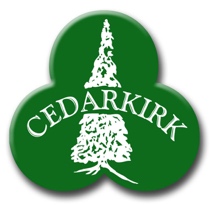 Friday, November 18Saturday, November 19Sunday, November 206:30 pmPark and Unload at Pine Lodge and Cedar Lodge7:00 pmDinner – Cedar Lodge 7:30 pmFree Outdoor Play8:00 pmOrientation and Vespers9:00 pmQuiet Time 8:30 am Breakfast – Cedar Lodge9:00 am Morning Watch – Outside Pine Lodge – Rev. Zach Grant 9:45 am – 11:00 amClimbing Wall11:00 – 12:30 pmFree time – River Walking, Labyrinth, Wander 12:30 pm Lunch – Cedar Lodge1:30 pm - 3:30 pmTower Zip Line 3:00 pm – 4:30 pmArchery 4:30 pm – 5:30 pmFree Time 5:30 pmDinner – Cedar Lodge6:30 pm Line Dancing Pavilion 7:00 pmCampfire – S’mores – Pine Circle8:30 amBreakfast – Cedar Lodge 9:15 am - 9:45 am Worship –Sanctuary in the Woods with Communion Rev. Zac Grant leading10:00 am Pack and Depart in Peace